NEOBVEZNI IZBIRNI PREDMET - TEHNIKAOBROČ IZ VEJIC (1 ura)Najprej pojdi na en sprehod. Povabi s sabo starejšo osebo (starša, sestro, brata, babico, dedka…). Tisto s katero živiš, saj se z ostalimi zdaj ne smemo družiti.Potrebujemo vejice, ki se lepo zvijajo. Pri rezanju vejic bodo zelo prav prišle vrtne škarje. Vejico zvijte v obroč in zvežite s špago (tukaj pride prav pomoč). Lahko uporabite tudi več vejic za en obroč. Če vam gre zelo dobro, izdelajte dva ali tri obroče različnih velikosti (12 – 25 cm približno). Ali so vse vejice enako prožne?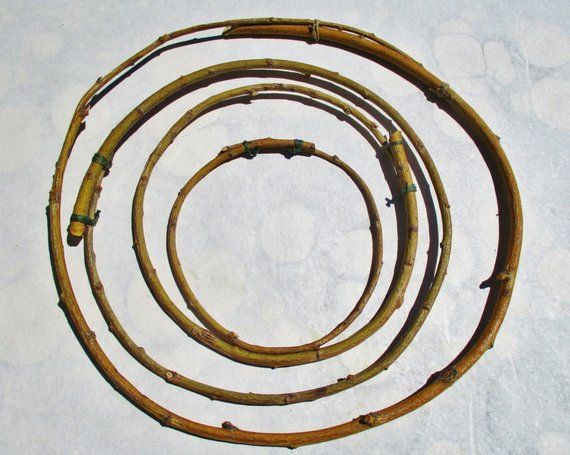 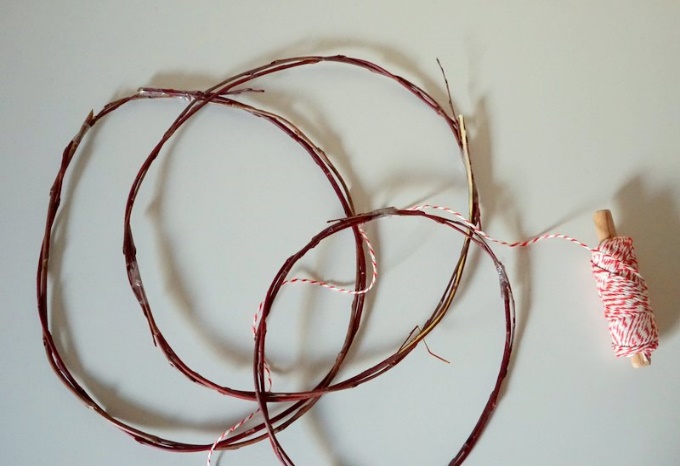 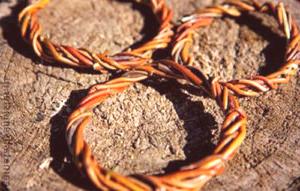 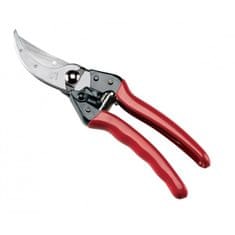 Obroče shrani do naslednjega tedna, ko bo na vrsti nadaljevanje. Učiteljica Marjetka